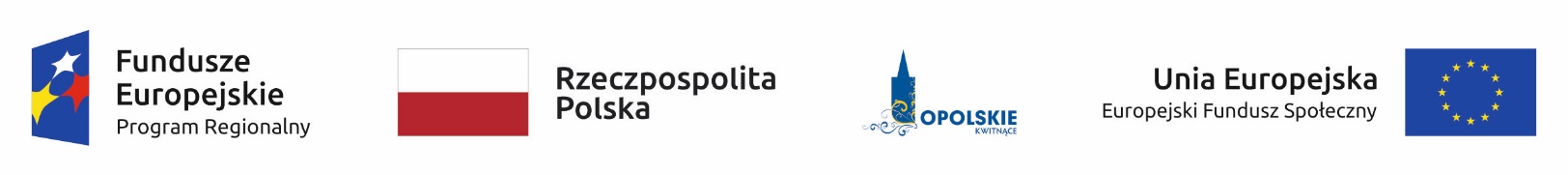 Lista projektów złożonych w ramach konkursu do poddziałania 9.1.4 Wsparcie edukacji przedszkolnej w Aglomeracji Opolskiej w ramach Regionalnego Programu Operacyjnego Województwa Opolskiego na lata 2014-2020 – III nabórNumer wnioskuTytuł projektuNazwa wnioskodawcyRPOP.09.01.04-16-0001/18Zaczarowane przedszkola - zwiększenie dostępu do wysokiej jakości edukacji przedszkolnej w Opolu i Kadłubie TurawskimCZARODZIEJSKIE SMYCZKI EWA PIETRASRPOP.09.01.04-16-0002/18Przedszkole naszą szansą – nowe możliwości w edukacji przedszkolnej. Stworzenie oddziału przedszkolnego w Starych Siołkowicach.Ewelina Gorazdowska Centrum Kształcenia i Doskonalenia Umiejętności TanecznychRPOP.09.01.04-16-0003/18Cudowne Przedszkolaki kreują przyszłości szlakiNiepubliczne Przedszkole Artystyczne i Językowe "Przed-szkółka"RPOP.09.01.04-16-0004/18Dwujęzyczna Opolszczyzna - program wychowania do dwujęzyczności skierowany do przedszkoli z Aglomeracji OpolskiejWojewództwo OpolskieRPOP.09.01.04-16-0005/18Utworzenie nowych miejsc przedszkolnych w mieście Opolu.Miasto OpoleRPOP.09.01.04-16-0006/18Minilatki podnoszą jakość edukacji przedszkolnej w Aglomeracji Opolskiej!Akademia Twórczego Rozwoju i Zabawy "MINILATKI" Joanna StelmachRPOP.09.01.04-16-0007/18Nasze Przedszkole -  uczyć się, aby wiedzieć - zapewnienie dostępu do wysokiej jakości edukacji przedszkolnej mieszkańców Aglomeracji OpolskiejNiepubliczna Szkoła Podstawowa NASZA SZKOŁA Małgorzata Jendrysik